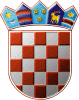 REPUBLIKA HRVATSKAŽUPANIJSKO IZBORNO POVJERENSTVO ZADARSKE ŽUPANIJEZADAR, 29. travnja 2021.Na osnovi članka 22. Zakona o lokalnim izborima („Narodne novine“, broj 144/12, 121/16, 98/19, 42/20, 144/20 i 37/21), Županijsko izborno povjerenstvo ZADARSKE ŽUPANIJE, odlučujući o prijedlogu kandidature predlagatelja MOST, utvrdilo je i prihvatilo PRAVOVALJANU KANDIDATURUZA IZBOR ŽUPANA I ZAMJENIKA ŽUPANAZADARSKE ŽUPANIJEKandidat: ĐANI BUNJA; ZADAR, ULICA PETRA SVAČIĆA 6F; rođ. 30.10.1971.; OIB: 82452156321; MKandidat za zamjenika: IVAN MATIĆ; KRUŠEVO, BRČIĆ-MATIĆI 2; rođ. 14.06.1984.; OIB: 35179859537; MREPUBLIKA HRVATSKAŽUPANIJSKO IZBORNO POVJERENSTVO ZADARSKE ŽUPANIJEZADAR, 29. travnja 2021.Na osnovi članka 22. Zakona o lokalnim izborima („Narodne novine“, broj 144/12, 121/16, 98/19, 42/20, 144/20 i 37/21), Županijsko izborno povjerenstvo ZADARSKE ŽUPANIJE, odlučujući o prijedlogu kandidature predlagatelja DOMOVINSKI POKRET - DP, utvrdilo je i prihvatilo PRAVOVALJANU KANDIDATURUZA IZBOR ŽUPANA I ZAMJENIKA ŽUPANAZADARSKE ŽUPANIJEKandidat: NENAD KLARIĆ; ZADAR, TROGIRSKA ULICA 9; rođ. 13.11.1964.; OIB: 63707658943; MKandidat za zamjenika: ANGELO ŽILIĆ; ZADAR, ULICA KRSTE ODAKA 2; rođ. 12.05.1990.; OIB: 21809917982; MREPUBLIKA HRVATSKAŽUPANIJSKO IZBORNO POVJERENSTVO ZADARSKE ŽUPANIJEZADAR, 29. travnja 2021.Na osnovi članka 22. Zakona o lokalnim izborima („Narodne novine“, broj 144/12, 121/16, 98/19, 42/20, 144/20 i 37/21), Županijsko izborno povjerenstvo ZADARSKE ŽUPANIJE, odlučujući o prijedlogu kandidature predlagatelja HRVATSKA DEMOKRATSKA ZAJEDNICA - HDZ, HRVATSKA STRANKA PRAVA - HSP, STRANKA UMIROVLJENIKA - SU, NARODNA STRANKA - REFORMISTI - REFORMISTI, utvrdilo je i prihvatilo PRAVOVALJANU KANDIDATURUZA IZBOR ŽUPANA I ZAMJENIKA ŽUPANAZADARSKE ŽUPANIJEKandidat: BOŽIDAR LONGIN; ZADAR, OBALA KNEZA TRPIMIRA 54; rođ. 17.03.1960.; OIB: 32145149483; MKandidat za zamjenika: ŠIME VICKOVIĆ; ZEMUNIK GORNJI, GORNJI ZEMUNIK ULICA V 134; rođ. 20.09.1985.; OIB: 04421895344; MREPUBLIKA HRVATSKAŽUPANIJSKO IZBORNO POVJERENSTVO ZADARSKE ŽUPANIJEZADAR, 29. travnja 2021.Na osnovi članka 22. Zakona o lokalnim izborima („Narodne novine“, broj 144/12, 121/16, 98/19, 42/20, 144/20 i 37/21), Županijsko izborno povjerenstvo ZADARSKE ŽUPANIJE, odlučujući o prijedlogu kandidature predlagatelja SOCIJALDEMOKRATSKA PARTIJA HRVATSKE - SDP, AKCIJA MLADIH - AM, HRVATSKA SELJAČKA STRANKA - HSS, CENTAR, GRAĐANSKO-LIBERALNI SAVEZ - GLAS, utvrdilo je i prihvatilo PRAVOVALJANU KANDIDATURUZA IZBOR ŽUPANA I ZAMJENIKA ŽUPANAZADARSKE ŽUPANIJEKandidat: ZLATKO MARASOVIĆ; STARIGRAD, PUT SELINA 4A; rođ. 19.03.1977.; OIB: 64894695889; MKandidat za zamjenika: MARKO PUPIĆ-BAKRAČ; ZADAR, ULICA JOSIPA KOSORA 11; rođ. 20.07.1968.; OIB: 60206479655; MREPUBLIKA HRVATSKAŽUPANIJSKO IZBORNO POVJERENSTVO ZADARSKE ŽUPANIJEZADAR, 29. travnja 2021.Na osnovi članka 22. Zakona o lokalnim izborima („Narodne novine“, broj 144/12, 121/16, 98/19, 42/20, 144/20 i 37/21), Županijsko izborno povjerenstvo ZADARSKE ŽUPANIJE, odlučujući o prijedlogu kandidature predlagatelja DEMOKRATSKA STRANKA UMIROVLJENIKA - DSU, HRVATSKA NARODNA STRANKA - LIBERALNI DEMOKRATI - HNS, HRVATSKA SOCIJALNO - LIBERALNA STRANKA - HSLS, utvrdilo je i prihvatilo PRAVOVALJANU KANDIDATURUZA IZBOR ŽUPANA I ZAMJENIKA ŽUPANAZADARSKE ŽUPANIJEKandidat: ANTONIO VUČETIĆ; VIR, PUT BUNARA 17; rođ. 23.11.1985.; OIB: 31996666242; MKandidat za zamjenika: MILAN STOJANOV; DRAGE, MURTERSKA ULICA 33; rođ. 27.07.1971.; OIB: 95219299278; MREPUBLIKA HRVATSKAŽUPANIJSKO IZBORNO POVJERENSTVO ZADARSKE ŽUPANIJEZADAR, 28. travnja 2021.Na osnovi članka 22. Zakona o lokalnim izborima („Narodne novine“, broj 144/12, 121/16, 98/19, 42/20, 144/20 i 37/21), Županijsko izborno povjerenstvo ZADARSKE ŽUPANIJE, odlučujući o prijedlogu kandidature predlagatelja IVICA ŽUVELA, DAVOR ČERKUČ, VIŠNJA PEĆARIĆ, utvrdilo je i prihvatilo PRAVOVALJANU KANDIDATURUZA IZBOR ŽUPANA I ZAMJENIKA ŽUPANAZADARSKE ŽUPANIJEKandidat: IVICA ŽUVELA; ZADAR, PUT PETRIĆA 34C; rođ. 02.07.1969.; OIB: 09211238649; MKandidat za zamjenika: DAVOR ČERKUČ; ZADAR, ULICA GRIGORA VITEZA 8; rođ. 18.04.1968.; OIB: 88231401928; MREPUBLIKA HRVATSKAŽUPANIJSKO IZBORNO POVJERENSTVO ZADARSKE ŽUPANIJEZADAR, 30. travnja 2021.Na osnovi članka 51. točke 4. Zakona o lokalnim izborima („Narodne novine“, broj 144/12, 121/16, 98/19, 42/20, 144/20 i 37/21), Županijsko izborno povjerenstvo ZADARSKE ŽUPANIJE, sastavilo je i objavljuje ZBIRNU LISTUPRAVOVALJANIH KANDIDATURAZA IZBOR ŽUPANA I ZAMJENIKA ŽUPANAZADARSKE ŽUPANIJEKandidat: ĐANI BUNJAKandidat za zamjenika: IVAN MATIĆMOSTKandidat: NENAD KLARIĆKandidat za zamjenika: ANGELO ŽILIĆDOMOVINSKI POKRET - DPKandidat: BOŽIDAR LONGINKandidat za zamjenika: ŠIME VICKOVIĆHRVATSKA DEMOKRATSKA ZAJEDNICA - HDZHRVATSKA STRANKA PRAVA - HSPSTRANKA UMIROVLJENIKA - SUNARODNA STRANKA - REFORMISTI - REFORMISTIKandidat: ZLATKO MARASOVIĆKandidat za zamjenika: MARKO PUPIĆ-BAKRAČSOCIJALDEMOKRATSKA PARTIJA HRVATSKE - SDPAKCIJA MLADIH - AMHRVATSKA SELJAČKA STRANKA - HSSCENTARGRAĐANSKO-LIBERALNI SAVEZ - GLASKandidat: ANTONIO VUČETIĆKandidat za zamjenika: MILAN STOJANOVDEMOKRATSKA STRANKA UMIROVLJENIKA - DSUHRVATSKA NARODNA STRANKA - LIBERALNI DEMOKRATI - HNSHRVATSKA SOCIJALNO - LIBERALNA STRANKA - HSLSKandidat: IVICA ŽUVELAKandidat za zamjenika: DAVOR ČERKUČKANDIDAT GRUPE BIRAČAMOSTPREDSJEDNIKŽELJKO ĐERĐ, v.r.DOMOVINSKI POKRET - DPPREDSJEDNIKŽELJKO ĐERĐ, v.r.HRVATSKA DEMOKRATSKA ZAJEDNICA - HDZHRVATSKA STRANKA PRAVA - HSPSTRANKA UMIROVLJENIKA - SUNARODNA STRANKA - REFORMISTI - REFORMISTIPREDSJEDNIKŽELJKO ĐERĐ, v.r.SOCIJALDEMOKRATSKA PARTIJA HRVATSKE - SDPAKCIJA MLADIH - AMHRVATSKA SELJAČKA STRANKA - HSSCENTARGRAĐANSKO-LIBERALNI SAVEZ - GLASPREDSJEDNIKŽELJKO ĐERĐ, v.r.DEMOKRATSKA STRANKA UMIROVLJENIKA - DSUHRVATSKA NARODNA STRANKA - LIBERALNI DEMOKRATI - HNSHRVATSKA SOCIJALNO - LIBERALNA STRANKA - HSLSPREDSJEDNIKŽELJKO ĐERĐ, v.r.KANDIDAT GRUPE BIRAČAPREDSJEDNIKŽELJKO ĐERĐ, v.r.PREDSJEDNIKŽELJKO ĐERĐ, v.r.